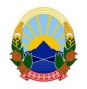 Република Северна Македонија   И З В Р Ш И Т Е Л    
       Мики Лазаров                                                             	                 ул.Солунска бр.4именуван за подрачјето   на Основните судови 
    Велес, Кавадарци, 
  Неготино и Гевгелија     тел. 043/210-535                                    		И.бр.463/2022ЈАВНА ОБЈАВА(врз основа на член 46-б, од Законот за измени и дополнувања на Законот за извршување, Сл. Весник бр. 8 од 17.01.2008 година)Извршителот Мики Лазаров постапувајќи по предлог на доверителот Основен суд Велес од Велес, против должникот Трајче Ингилизовски од Скопје и живеалиште на Ул. 4 бр.10 с.Визбегово-Скопје, заради остварување на парично/непарично побарување, на ден 31.08.2023 го ПОВИКУВАДолжникот Друштво за градежништво и транспорт ГЕО ДРИЛЛИНГ МИ ДООЕЛ увоз-извоз Скопје да се јави во канцеларијата на извршителот Мики Лазаров на ул.Солунска бр.4 Велес, заради доставување на Налог за извршување по член 141 од З.И од 30.06.2022 год, заведено со И.бр.463/2022 ВО РОК ОД 1 (еден) ДЕН, сметано од денот на последното објавување на ова јавно повикување во јавното гласило. Објавата се врши со еднократна објава во службен весник на РСМ.СЕ ПРЕДУПРЕДУВА должникот Друштво за градежништво и транспорт ГЕО ДРИЛЛИНГ МИ ДООЕЛ увоз-извоз Скопје, дека ваквиот начин на доставување се смета за уредна достава и дека за негативните последици кои можат да настанат ги сноси самата странка. По истекот на времето предвидено во објавата се смета дека должникот е уредно известен за писменото.	Ова објавување се објавува во дневниот печат Нова македонија и на веб страната на комора на извршители.ИЗВРШИТЕЛ 								           Мики Лазаров